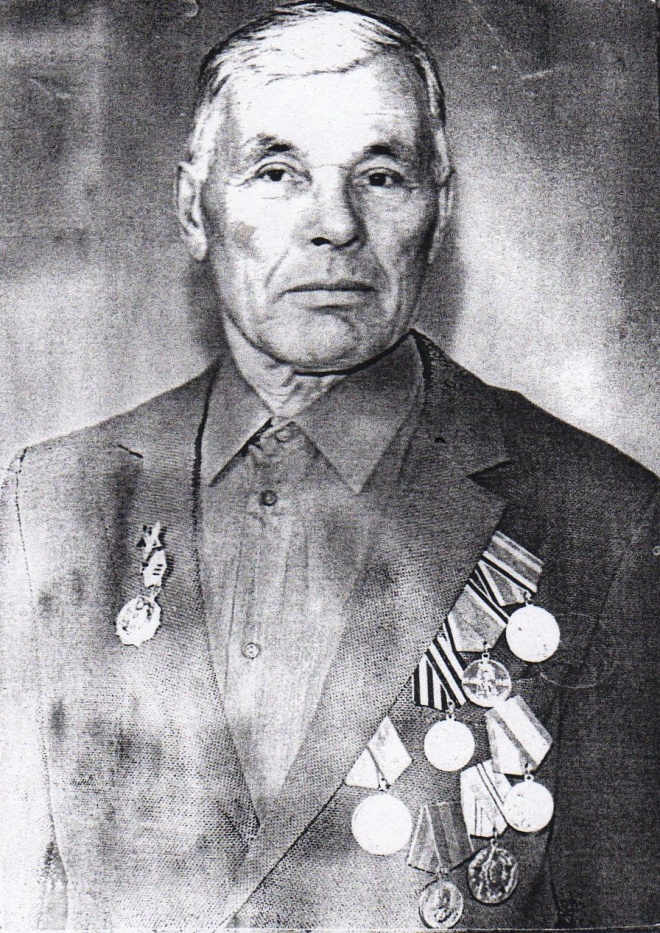 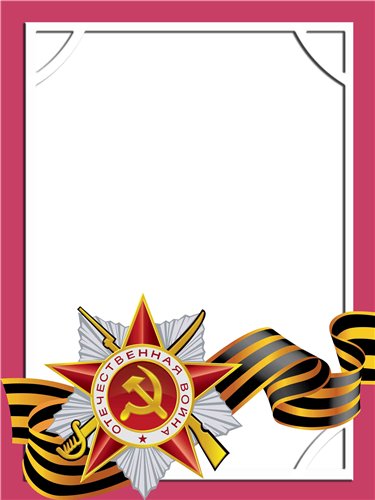                                                                                                                                   Тепикин                                         Гурьян                                       Иванович                                                     Инвалид войны.       Родился в 1911 г., п. Атиг, русский, б/п.,          В боевых операциях участвовал рядовым солдатом стрелкового полка 275 стрелковой  дивизии, Калининский фронт. С августа 1941 г. по январь 1942 г. Был тяжело ранен, комиссован по инвалидности.          Награжден медалями: «За Отвагу», «За  Победу над Германией», и другие четыре медали. 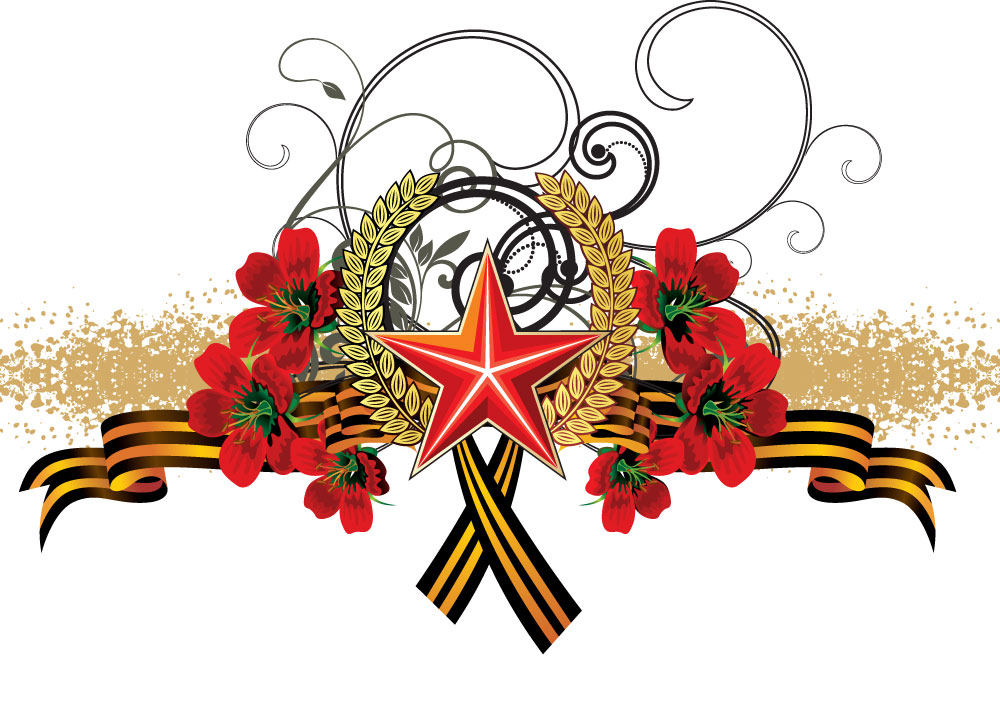 